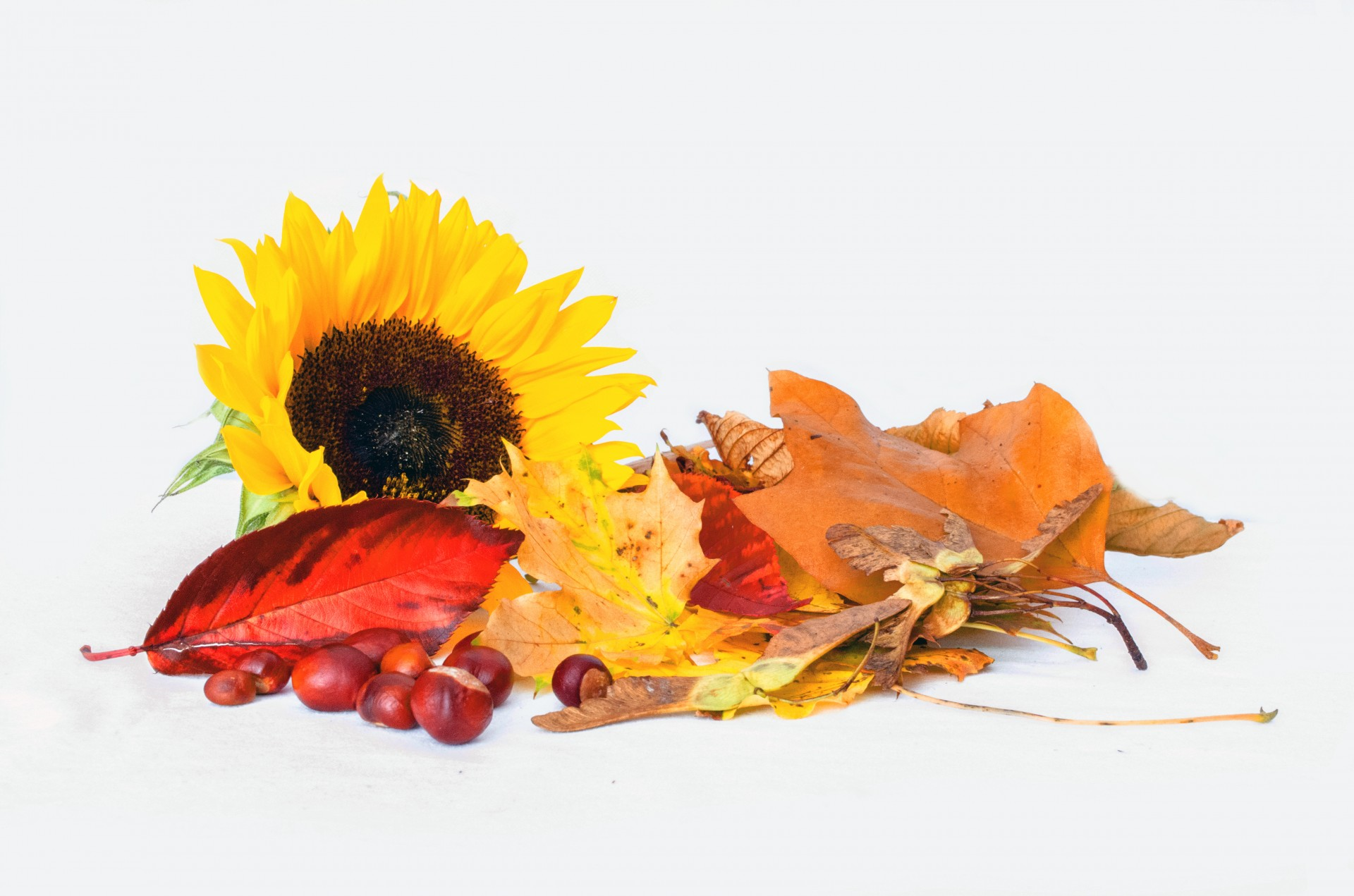 Nyhetsbrev från projektet Missing Link, Oktober 2019Till alla som på olika sätt deltar i projektet Missing Link!Vi har avslutat datainsamlingen i våra förstuder av nuvarande vårdövergångar från strokeenhet till fortsatt rehabilitering i hemmet med neuroteam. Tack alla ni som på olika sätt deltagit i planering, diskussioner, rekrytering av deltagare, datainsamling, ansökningar, etc. Analyser och manuskriptskrivande pågår för fullt och snart hoppas vi kunna presentera projektets första publikation.Vi befinner oss nu i nästa fas av projektet där vi i samarbete med Open Lab har planerat för en co-designprocess som genomförs under hösten med deltagare som har haft stroke, närstående samt personal från strokeenheter och neuroteam. Deltagarna kommer att arbeta tillsammans i en workshopserie för att utforma nya vårdövergångar som möter individens behov. Tack för hjälp att rekrytera deltagare till workshopsarbetet.Co-designprocessen avslutas i februari och därefter kommer de nya vårdövergångarna att införas i den kliniska verksamheten.Vi kommer att skapa en hemsida för projektet där ni löpande kan ta del av vad som är på gång.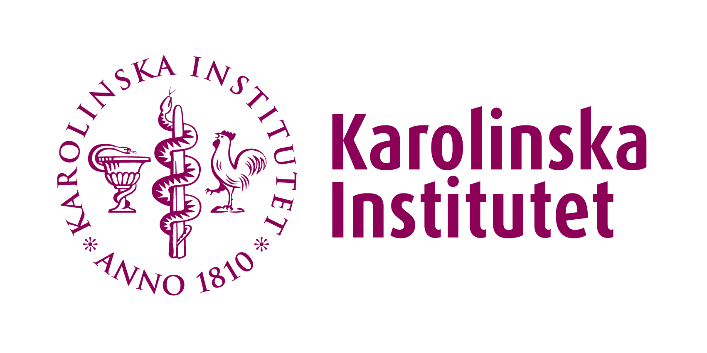 